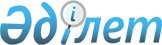 О внесении изменений в постановление Правления Национального Банка Республики Казахстан от 19 марта 2020 года № 33 "Об установлении пределов отклонения курса покупки от курса продажи иностранной валюты за тенге по операциям, проводимым через обменные пункты"Постановление Правления Национального Банка Республики Казахстан от 5 мая 2020 года № 63. Зарегистрировано в Министерстве юстиции Республики Казахстан 6 мая 2020 года № 20585
      В соответствии с законами Республики Казахстан от 30 марта 1995 года "О Национальном Банке Республики Казахстан", от 2 июля 2018 года "О валютном регулировании и валютном контроле" и Указом Президента Республики Казахстан от 16 марта 2020 года № 286 "О мерах по обеспечению социально-экономической стабильности" Правление Национального Банка Республики Казахстан ПОСТАНОВЛЯЕТ:
      1. Внести в постановление Правления Национального Банка Республики Казахстан от 19 марта 2020 года № 33 "Об установлении пределов отклонения курса покупки от курса продажи иностранной валюты за тенге по операциям, проводимым через обменные пункты" (зарегистрировано в Реестре государственной регистрации нормативных правовых актов под № 20146, опубликовано 20 марта 2020 года в Эталонном контрольном банке нормативных правовых актов Республики Казахстан) следующие изменения:
      преамбулу изложить в следующей редакции:
      "В соответствии с законами Республики Казахстан от 30 марта 1995 года "О Национальном Банке Республики Казахстан", от 2 июля 2018 года "О валютном регулировании и валютном контроле" и Указом Президента Республики Казахстан от 16 марта 2020 года № 286 "О мерах по обеспечению социально-экономической стабильности" Правление Национального Банка Республики Казахстан ПОСТАНОВЛЯЕТ:";
      пункт 5 изложить в следующей редакции:
      "5. Настоящее постановление вводится в действие со дня его первого официального опубликования и действует до 1 июля 2020 года.".
      2. Департаменту наличного денежного обращения в установленном законодательством Республики Казахстан порядке обеспечить:
      1) совместно с Юридическим департаментом государственную регистрацию настоящего постановления в Министерстве юстиции Республики Казахстан;
      2) размещение настоящего постановления на официальном интернет-ресурсе Национального Банка Республики Казахстан после его официального опубликования;
      3) в течение десяти рабочих дней после государственной регистрации настоящего постановления представление в Юридический департамент сведений об исполнении мероприятий, предусмотренных подпунктом 2) настоящего пункта и пунктом 3 настоящего постановления.
      3. Департаменту информации и коммуникаций – пресс-службе Национального Банка обеспечить в течение семи календарных дней после государственной регистрации настоящего постановления направление его копии на официальное опубликование в периодические печатные издания.
      4. Контроль за исполнением настоящего постановления возложить на курирующего заместителя Председателя Национального Банка Республики Казахстан.
      5. Настоящее постановление вводится в действие со дня его первого официального опубликования.
					© 2012. РГП на ПХВ «Институт законодательства и правовой информации Республики Казахстан» Министерства юстиции Республики Казахстан
				
      Председатель Национального
Банка Республики Казахстан 

Е. Досаев
